Application Form: PSU 2019 Thai Cultural Camp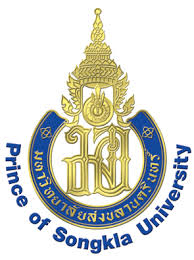 Prince of Songkla University, Hat Yai CampusJuly 7-27, 2019Applicant Information Mr./Ms. ________________________________ Nationality ________________ University/College___________________________ Degree: Bachelors / Masters Faculty/School _______________________________ Country ______________Age ______ Passport No. _________________ Expiry date _________________Mailing Address____________________________________________________ _________________________________________________________________Phone ____________________________  Fax ___________________________Email ____________________________Contact Person in Your Home Country (in case of emergency)Mr./Mrs./Ms.___________________________ Relationship_________________Fix Phone__________________________ Mobile _________________________Fax _____________________________ Email____________________________ Payment Please make bank transfer payment to Siam Commercial Bank, PSU Hat Yai Branch, 15 Karnjanavanich Road, Hat Yai, Songkhla 90110 Thailand, Account Name: PSU International Affairs, Account No. 565-455889-5, SWIFT Code: SICOTHBK, covering: □  Early bird rate: US$ 950 (transferred before the end of March 2019) or□  Final deadline payment: US$ 1,000 (transferred between 1-30 April)* all bank transfer fees must be covered by the applicantSend this completed Application Form, copy of passport & bank transfer slip:by email to: psu-international@psu.ac.th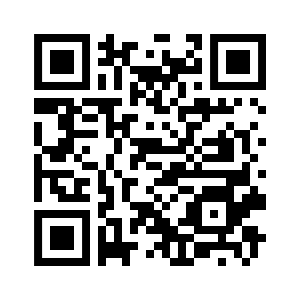 International Affairs Office, Prince of Songkla University15 Karnjanavanich Road, Hat Yai, Songkhla 90110 ThailandPhone: + 66 74 446824 or + 66 74 282253-5Email: psu-international@psu.ac.thwww.interaffairs.psu.ac.th PSU Thai Cultural Camp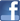 